Начало формыПредложения и пожелания:Конец формыВиды связей между таблицамиhttp://yapro.ru/web-master/mysql/vidi-svyazey-mejdu-tablicami.htmlСвязь позволяет моделировать отношения между объектами предметной области. Наименование связи должно быть уникально во всей модели.Существует 4 типа связей:1. «Один к одному» - любому экземпляру сущности А соответствует только один экземпляр сущности В, и наоборот.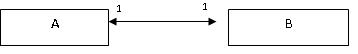 Чтобы не запутаться, обратите внимание, в полях id и parent_id не может быть повторений.2. «Один ко многим» - любому экземпляру сущности А соответствует 0, 1 или несколько экземпляров сущности В, но любому экземпляру сущности В соответствует только один экземпляр сущности А.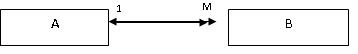 3. «Многие к одному» - любому экземпляру сущности А соответствует только один экземпляр сущности В, но любому экземпляру сущности В соответствует 0, 1 или несколько экземпляров сущности А.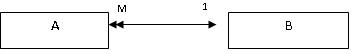 
Какая же разница между связями «один ко многим» и «многие к одному»? Такая же, как между фразами «родители детей» и «дети родителей». То есть важно, кто во взаимоотношении двух объектов главный.Если при определении связи вам сложно выделить подчиненность, то вывод только один: вы плохо разобрались в предметной области.4. «Многие ко многим» - любому экземпляру сущности А соответствует 0, 1 или несколько экземпляров сущности В, и любому экземпляру сущности В соответствует 0, 1 или несколько экземпляров сущности А.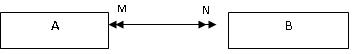 Такой тип связи очень широко распространен, так как описывает реальные непростые жизненные отношения.Обратите внимание, в связующих таблицах повторяются значения как слева, так и справа, таким образом понимаем, наша связь - многие ко многим.Источники: 1 - 2Процесс разработки продуктаПроцесс изготовления продуктаЗвуко-изоляция и шумо-поглощениеНеправильные глаголы английского языка (список)Ипотека в долларах что делатьТренировка сердца и развитие выносливости5 шагов навстречу здоровому пищеварениюКушаем жиры и не кушаем углеводыСушка тела и мышц. безуглеводная и низкоуглеводная диетыRenault Logan 14 или 15 дюймов, какие выбратьПротеиновый коктейль для роста мышцSenior Developer vs Senior ProgrammerSMS-YA.ru это обман, мошенничество, развод и кидаловоВафлиБлиныВино, которое понравилосьБанковская карта, за и противПодсказки природы - Ларри СкоттГрибы подмосковьяAdFox разделы и регулярки домена и поддоменовКак укрепить иммунитетИдеи для дома и квартирыЗаконы счастливых отношений7 советов, следуя которым Вы сможете стать человечнееЧто делать если начальник "повышает тон"20 вещей, которые я не знал в 20 летНевероятные факты"Золотые" правила хорошей фигуры для девушекЖесткий хабр или не хабр, тогда кто?Яндекс.Деньги мошенничествоSkype Distributed Database ArchitectureErlang - лекарство при высоких нагрузкахAmazon Web Services: инструменты обеспечения масштабируемости и отказоустойчивостиАрхитектура Бегуна: Обеспечение High Load & High AvailabilityАсинхронная обработка в высокопроизводительных системахRESTful архитектура для масштабируемых системХранение и быстрая отдача миллионов уникальных объектов (на примере подбора объявлений на партнерских сайтах Бегуна)Балансировка нагрузки, кэширование и легковесная авторизация сервисов в веб-кластереВнутреннее устройство и тюнинг Sphinx, некоторые tips-n-tricsМасштабированное кэширование для защиты кластера от перегрузокАрхитектура рекламной системы Mail.ruАрхитектурные приемы: онлайн-игрыМифы о нагрузочном тестированииАрхитектура MySQL ClusterCitrix NetScaler — использование аппаратных решений для построения высоконагруженных системФайловая система ZFSАрхитектурные особенности высоконагруженных систем в телекомеОткрытие Конференции Highload++, Олег БунинTimesTen - СУБД, которая работает в 10 раз быстрее классической СУБДЛоггирование и мониторинг нагрузкиКого и зачем брать в бизнесРазработка проектов с высокой посещаемостьюСтратегия в социальных медиаОтличный доклад про MemcachedОптимизация работы с MySQLОткрытие Конференции Highload++Павел Черкашин о развитии и инвестировании20 советов улучшения поискаКак заинтересовать людейИнтернет в ближайшем будущемДелайте сайты полезными для людейВключайте здравый смысл10 основных причин потери клиентовДоклад про IE6, время загрузки и удобный интерфейсКак продвигать сайт в соц. сетиКрупные клиенты и работа с нимиАнимация сайта на бумаге и полотнеФайл настроек SSHПроблема с SSL сертификатом (TSL sertificate) в VirtualBoxDocker - useful snippetsПонимая AnsibleOpenVpn на Ubuntu 15.10Монтируем жесткий дискNginx и 400 в PHPSSH доступ к своему серверу (ubuntu)Nginx усекает длинну ошибкиДрайвер HP - установкаnodejs, npm, bower - установкаПроблема с локальюhg bookmark revertDebian Exim4 DKIMПочта на чистом сервере15 команд для tcpdumpПроблема сборки PHP 5.4.29 с opensslСобираем PHPexim4 не отправляет почтуxdebug на удаленном сервереxdebug под микроскопомxdebug - устанавливаем/обновляемПодгрузка контента с Amazon S3 с урлами своего доменаCentOS - открываем порты в фаерволе для почтыtcpdump — помощник грабераatop – мониторим нагрузкуMunin следит за твоим сервакомОбновление пакетов в DebianOrientDB connection works from command line but not from apachePuppet standalone on DebianПереполнение inodesУстановка Oracle в UbuntuVirtualBox 4.3 - установим guest additions и расшарим папкуVirtualBox статичный IPVagrant - практика для новичковRsync - конфигурируем бэкапы простоБыстрое создание виртуальных хостовЖирный шрифт в PhpStormopen_basedir restriction in effect. File ... is not within the allowed path(s)Git-репозиторий по вторичному SSH-ключуDebian автозагрузка node.jsLAMP + nginx на дебианchkconfig добавление в автозагрузкуComposer : полезные командыvirtualbox ctrl+alt+delscript returned error exit status 127 или dpkg returned an error code (1)Проброс портовgit apply trailing whitespaceРазница между reset и clean в git-еgit error: patch failedgit diff различияwget один запрос с большим ожиданиемЗагрузочная флэшка с Windows 7Smart HDD мониторингОтключаем выпадающее меню в терминале при нажатии F10Меняем кодировку для всех файлов проектаФорматируем флэшку в реальный размерUbuntu - переход с х64 на х32Downgrade php 5.4 to 5.3Установка Sublime Text 2PhpStorm проблема с явойГенерируем открытый/закрытый SSH-ключ в LinuxНастройка ReRemixMint не работают USB-наушники с микрофономMATE remove titlebarGnome 3 настройки на ноуте HP ProBook 5330mДостал apple-touch-icon-precomposed.pngПерестало работать сочетание клавишь ctrl+agit error: Untracked working tree filefuse: failed to exec fusermount: Permission deniedЗамена частей текста в файлах на сервереrsync: getcwd(): No such file or directory (2)Бесплатные инструменты пентестера веб-приложенийЗащита сервера от ошибок в phpMyAdminПодключение php и защита веб-сервераЧасто используемые unix командыtar - работа с архивамиНаходим скрипт который грузит систему через httpd процесс и server-statusftpd - Сервер Internet File Transfer ProtocolFreeBSD tips: какими возможностями обладает ftpdУправляем пользователями: useradd, usermod и userdelДобавление пользователя в FreeBSD с разрешением входа по SSHFreeBSD добавление ftp пользователяDocker cетиDocker Composeawk vs mysqldumpActive directory — пароль не отвечает требованиям политикиmx player — этот аудио формат (ac3) не поддерживаетсяGoogle Calendar API events — переводCAUTION: provisional headers are shownPhpstorm - проблемы с обновлением git репозиторияoAuth авторизация в Windows Live своего доменаАвтозагрузочная флешка - перезагружает компьютерiPhone - бэкап данныхDrivers Genius Eye 312 windows 7Раздаем Wi-Fi в Windows7a disk read error occurredИспользуем my.101domain.ru в качестве ДНС-сервераhttrack - работа из консолиЗаметки о Memcachewget - скачиваем сайтУстановка Apache + PHP5 + MySQLLinux » Virtualbox » Windows » dbforge » Linux » MySQLPhpStorm заметкиVirtualBox расшариваем папку для Windows через vboxsvrРабота с git и githubУстановка и настройка Sphinxsphinx soundex cp1251Skype много соединенийwindows и размер директорийСопоставление программ в браузереСинхронизация данных с помощью Allway SyncHTC не видит WifiНастраиваем почту Gmail на своем доменеМассовое переименование заголовков mp3 файловКак создать учетную запись в iTunesCопоставление программ windows 7Aвтоматическое подключение PPPoE в Windows 7 (how to autoconnect PPPOE connection on Windows 7)Windows 7 пропадает панель инструментовOn-line конвертерыОбзор систем создания Web DesktopКомандная работа над проектамиТестирование кроссбраузерности сайтаОбзор CMS для создания социальной сетиПланировка помещений онлайнJabber набирает популярностьНематериальные стимулы для программистовОшибка запуска программ Microsoft Office и решение данной проблемыСохранение видео с двух касет видео-камеры с наилучшим качествомVLC media player 0.9 stream video ( как сохранить видео с видеопотока )SVN ( Subversion ) вся правда для новичкаПрограмма Midnight CommanderMiranda твердит You have connected too quicklyПрограмма EmEditor и регулярные выражения.Отличнейший редактор для веб-разработчиков - EmEditorОткрываем HTML-код в IE любимым редакторомНастраиваем WinSCPНеобходимые программы для веб-программистаКак узнать какие страницы в поиске яндекса или это секретmainlink видео-обучение по продаже ссылок и объявленийТри способа вызвать любопытство у читателяРаскрутка ВКонтакте программой БотоводSEO план Стива ВайдеманаСоциальные рекомендации Twitter в GoogleАшманов про стартапыСайты в зоне РФНе относитесь к соц.сетям как к развлечениюИз чего состоит интернет-магазинФакторы ранжирования в Google и BingGoogle ответил про домены, ссылки и многое другоеДелаем страницу под покупателяОбзор систем мониторинга сайтовМетатеги - в дополнение к уже сказанномуМетатеги - более подробноТермины и определения - словарь терминов SEOВ поисках святого грааляRobots.txt - дополнительные сведеньяМануал по robots.txtЧто такое БС и при чём тут CTRМаксимум онлайн-продаж или 100% оптимизацииСекреты обмена ссылками или свой каталогЭксперимент использования AdWord на GoogleПути повышения Link PopularityСвязь feed-ов с PPC-поисковиками и дорвеямиЧто такое Doorway & Gateways.Что такое Cloaking ( клоакинг )Метатеги и их необходимостьОсновное назначение МетатеговВведение в МетатэгиОптимизация в поисковых системахКак избежать исключения из GoogleNginx — самоподписный SSL или HTTPS на локальной машине (дев-окружение)HTTP заголовокNginx — рецептыФормат логовopen_basedir restriction in effectnginx против личеровMemcache Permission deniedПроблема доступа директории с именем javascript в ISP managerАрхитектура высоконагруженных системНастроим Gzip в NginxРазгоняем свой сайт.htaccess примерыВид директорий по стандарту нас больше не устраиваетРусский перевод httpd.conf 2.0.х Apache Configuration FileШпаргалка mod_rewriteИнформация о сервере (модуль Apache - mod_status)Коды состояния служб IISphp.ini с пояснениями на русском языкеЧасто используемые заголовкиУстановка Apache-2.0.46 и PHP-4.3.2post данные через 404 ошибку или mod_rewrite легко заменит 404Учимся менять установки с помощью .htaccessВыставляем права доступа (permissions)MEDIA (MIME) типы и подтипы7. FilesMatch разбирает запрос5. RewriteOptions и RewriteRule директивы4. RewriteLogLevel, RewriteMap директивы3. RewriteEngine, Rewrite, Lock, RewriteLog2. RewriteBase и RewriteCond Директивы1. Модуль mod_rewrite - внутренние процессыАктивные документы: SSI+ - Server Side IncludApache - FAQНастройка кодировки русскоязычных документовНастройка Apache под Unix системыУстановка Apache под Unix системыУстановка связки Apache + php + perl + sslЧто такое ApacheУстановка и оптимизация Web сервера ApacheКогда редирект в Apache отказывается работатьПомошник .htaccess - часть 2Помошник .htaccess - часть 16. Модуль mod_rewrite - флагиСоздаем интерактивную Flash книгуПишем Jabber-клиентПроясняем ситуацию XML - DTD - XSLTPhpstorm7 LiveEditjQuery hover вместо mouseover и mouseoutПоследовательно-непоследовательный порядок запросов getJSONБыстро отправить скриншот на свой сайтjquery offline справочникСоставляем список страниц своего сайта в поиске ЯндексаFirefox тоже умеет ставить многоточиеЗагрузка XML-файлаHTML5 - новые виды атакjQuery placeholderJavaScript document.location.reloadПоследовательность выполнения javascript при загрузке страницы, iframe и document.readyfancybox APIСнег для сайтаRoundabout callbackМетод data в jQueryПослушно-листающиеся табы или меню сайтаЭффект горячих новостейВеб в кривых. Второе рождение SVGgoogle.load search error loadingПодгрузка нужного контента других страницЗарезервированные cлова JavaScriptАвтоматическая валидация, исправление и подсказки при заполнении формУдобные формы заполнения, какие они?Легкий календарь с часами, минутами и секундамиАвтоматический сбор данных Ajax-формКак отметиться на Google MapsНаходим самый первый элемент среди родительскихСлайдерные фишки на jqueryМеню сайта, шаги или красивые табыКрасивое портфолио или топовые новости30 методов анимации jqueryСтильное меню с готовой шапкойПолезные заметки JavaScriptОформляем карту сайтаЗаметки к картинкамРаботаем с картинкамиСортируемые колоноки с настраиваемым порядкомМеню LavaLampКлава под контролем js-hotkeysОформление кликабельных картинокВиртуальная клавиатураСлайдер DhoniShowЖивой поиск спешит к тебе на сайтRaphaël работает c векторной графикой за тебяЯкорные ссылки делаем удобнымиКак обратиться к свойствам CSS-стилей через JavaScriptSelect и манипуляции с нимРеальная ширина и высота видимой области окна браузераБаннеролисталка или горячие новости по очередиОтладка Javascript в Internet ExplorerЗаметки о IE Developer ToolbarПроверка текстового поля на число в момент ввода данныхСоздание поискового плагина под FirefoxAjax сосет!ASCII в HEX или HEX в ASCIIУсловная компиляция в javascriptОпределение возможностей браузераСкрыть или показать элементы на страницеПишем кроссбраузерный Ajax размером 2 кбПомощник expression()Doctrine2 нативные запросыDoctrine2 - discriminatorColumn and joinedБыстрое восстановление дампа базы mysqlМиграция - готовим быстроКонвертируем базу данных в MySQLМиграция поля — готовим правильноDoctrine2 — не подходитDoctrine2 - один ко многимMySQL — рекомендации именованияТестовые задания для собеседования на соображалкуOrientDB - множественный LEFT JOINConfigure OrientDB as a ServiceОптимизация MySQL с помощью настроек в my.cnfКак установить MySQL без ввода рутового пароляOrientDB - рекомендации именования полейOrientDB - рекомендации именования классовMySQL - делаем дамп правильноMySQL репликацияOrientDB - как сделать графовый LEFT JOINOrientDB - работа с деревьямиOrientDB — простой пример работы с графамиOrientDB — графовая база данныхMySQL sleep запросыDoctrine 1.x relationsDoctrine2 RESTful драйвер для OrientDBOrientDB — началоСортируем а затем групируемВиды связей между таблицамиВосстановление больших дамповПропали индексы в таблицах базы данныхMySQL-индексы для чайниковБыстрые выборки в дереве данныхMySQL отличие LEFT от INNERВыборка и подсчет строк одним запросом - SQL_CALC_FOUND_ROWSТюнинг тредов (mysql threads tunning)Масштабирование, кэширование, репликация и шардинг20 советов использования MySQLUTF8 и индексы в базе данных на его основеБесплатные базы стран, регионов и городовMySQL для ленивых и практичныхПамять занимаемая столбцами различных типовКонвертация данных в неверной кодировкеТипы полей в MySQLИспользование индексовДелаем дамп (бэкап) базы данных, используя утилиту mysqldumpЦелочисленные типы данных и типы данных с плавающей запятойПридирчив ли MySQL к зарезервированным словам?Разбираем запрос - для новичковЧасто используемые запросыAdapter или Wrapper (адаптер, обертка)Adapter или Wrapper (адаптер, обертка)Code Style - как не надо писать кодDoctrine2 — генерируем сущности из таблиц базы данныхPHPUnit — Приложение E. Перевод терминовPHPUnit — Глава 16. Генератор каркасаPHPUnit — Глава 15. Другие использования тестовГлава 13. Behaviour-Driven Development (Разработка через поведение, BDD)PHPUnit - Глава 12. Test-Driven DevelopmentГлава 11. Практики тестирования PHPUnitГлава 10. Тестовые макеты PHPUnitГлава 7. Организация тестовГлава 5. Запуск тестов из командной строкиPHPUnit — введениеPHPUnit — Приложение B. АннотацииГлава 4. Написание тестов на PHPUnitSymfony — kernel cacheSymfony + PhpUnitPhpstorm + Docker + PHP + PhpUnitPHP CodeSnifferМногопоточные вычисления в PHPNginx, PHP-fpm и таймаутыSymfony тегиТестирование контроллера в Symfony2Symfony EventDispatcherКак случайно не сделать свою базу публичнойSAPI streams и ошибкиFOSRestBundle отдает JSON с ошибкойSymfony formsПаттерныУровни ошибок при логированииСериализуем объект в JsonНе читается и не выставляется сессияContinuous Integration, delivery, deploymentGuzzleHttp - изменяем запросы и ответы с помощью Emitter-a (Subscriber-a)isset или array_key_existsРелиз - как его готовитьКэширование composer-репозиториевПаттерны ООП с примерами и описаниемPayPal интеграцияValue Object VS Data Transfer Object (VO VS. DTO)Symfony2 авторизация без Doctrine2 для чайникаSymfony2 — соглашения разработкиDoctrine2 и SQL_CALC_FOUND_ROWSЗадача по PHP + MySQL на собеседованиеТест на логику мышленияSymfony2 мультиязычностьSymfony2 авторизация от корняSymfony2 chain providersSymfony - как использовать NormalizerPhpUnit тесты - подводные камниУказываем путь установки пакета в composerСоветы при разработке на Symfony2Управление ресурсами в Symfony2Symfony2 введение в аутентификациюSymfony2 Microsoft Live oAuth 2.0Symfony настроки безопасности в security.ymlКуда положить класс в SymfonyУстановка и настройка Symfony FOSOAuthServerBundleОтличия abstract class от interfaceНайти пересечение времениМаксимальное кол-во ключей в POST-переменнойPHP: полиморфизм, инкапсуляция и SOLIDЗачем использовать DoctrineПодключаем PhpStorm к RedmineИнструмент оценки производительностиДебагинг - от простого к удобномуСтандарт кодированияSymfony Doctrine YMLSymfony первые шагиPhpunit средствами NetbeansЧто такое RDD и почему нужно его придерживатьсяPHP REQUEST SessionYii и error_reporting - можно ли игнорировать NoticeОтличия (различия) PHP4 и PHP5Yii началоУдаление повторяющихся словВопросы на собеседовании по PHPPHP заметкиregex и классы символовTinyMCE и двойные кавычкиЭкономия трафика благодаря HEADОтключаем suhosin через .htaccessОпределение просмотра сайта с КПК или коммуникатораШпаргалка phpПрименение проверки MX-записиПроверка лишних прав доступа к файлам и директориямТИЦ и PR средствами phpPHP Обфускация или обфускация скриптов пхпПоявление символов ! и пробела при отправке почтыphp переход на зимнее времяНе работает функция iconv(), а нужно конвертнуть из UTF-8 в windows-1251Что возвращает input типов checkbox и radioКраткое описание протокола HTTPПишем русскоязычный календарь за 2 минутыASCII to HEX средствами PHPPHP и DNS. Проверка почтового адресаПишем скрипт отсылки сообщений в ICQОформление фронтэндаВсевозможные виды: ширины, высоты, границ и отступовCSS3 иконки с помощью transform.rotationСкрытые возможности text-shadowНесколько полезных CSS кроссбраузерных решенийПоисковая оптимизация сайта через CSSСSS3 - невозможное возможно :)Закругляем уголки в IE через CSSmin-width, max-width, min-height, max-heightТаблица соответствий размеров шрифтовОбзор коллекции веб формОбрезание с многоточиемОтступы в кнопках браузеровУсловные комментарии в Internet ExplorerВендорные префиксы в CSSИконизируем ссылкиБаза CSS хаков на подработкахГрадиент на нашей сторонеКрасивые кнопкиНужный слой выше YouTube-видеоРезиновые ячейки overflow:hiddenУмелое использование background и vertical-alignИзучаем list-styleПерекрытие прозрачным GIF-изображением FLASH-объектаУбираем отступ снизу position: relativeДиректива @import или импорт css файлаТаблица значений свойства handПозиционируем прозрачный flashJavascript выше Flash при помощи CSSПозиционирование текста в виде блоков при помощи CSSУглубленное позиционирование в CSSПозиционирование и координаты CSSСокращённые формы записиПодчеркивание ссылки другим цветомПрименение нескольких классов к элементуИнтересные возможности CSSИзменение цвета полосы прокрутки в cssУстанавливаем шрифты в cssRedmine хитростиПравильные лайкиОтключаем проверку орфографии в нужных поляхHTML5 примеры реализаций уже сегодняИспользование предварительной загрузкиШирина textarea 100% и внутренний padding - решение есть!HTML-коды букв и специальные символыЭлемент iframe и его атрибутыЗадаем имя для группы с помощью OPTGROUPГрупировка элементов с помощью FIELDSETУчимся задавать вопросы поисковым роботамПолезности тега LABELСекреты тега TABLEПроигрываем видео в html страницеЗаконы верстки сайтаСсылка и её видыОсновные понятияИспользование SSIКак запретить индексацию нужных страницЧто такое SSI и как его применятьОбзор 3D Flash-галерейОбзор flash аудио-плееровОбзор flash видео-плееровБесплатный flash mp3 плеер22 примера с исходниками Macromedia FlashMX4 инструмента онлайн презентации5 способов презентации вашего логотипа клиентуПодборки бесплатных PSDМеста для зарядки креативом и вдохновениемПочему не стоит делать сложные интерфейсыPNG изображение автоматически обновляемой фавиконки любого сайта без хранения у себя на сервереКреативная рекламаОтличные примеры инфографикиФоновые мозаики и бэкграунды23 ошибки веб-дизайнаДемонстрация красивых текстур для веб-дизайнаУвеличение онлайн-продажИнгредиенты приготовления одностраничного сайтаСтратегии стимулирования регистрации пользователейЮзабилитиИспользование логотипов в веб-дизайнеПодборка юмористической рекламыAlberto+Cerriteño's photostreamMatthieu Bessudo aka mcbess - Illustrator from Kassel, GermanyКак веб-дизайн катится прямо в АдМассовое изменение изображений (Resize Multiple Images)Ширина скроллбара в разных браузерахПособие по написанию слоганов для веб-сайтовО элементах восприятия и цветахСжатие графикиЗащита графических изображенийБанермейкерГрафическая базаРождение шедевраРецепты красотыЭкранная типографикаГлавное о дизайнеОб эффективном расположении графики и текстаПалитры для нахождения соответсвующих цветов Вашего сайтаГде спрятаны сайты - шедеврыИнтересноеUnixПрограммыПродвижениеApacheXMLJavaScriptMySQLPHPCSSHTMLFlashДизайнMySQLPHPCSSHTMLFlashДизайнCSSXMLFlashApacheИнтересноеПохожие статьи:→ OrientDB - рекомендации именования классов→ 20 советов использования MySQL→ Doctrine2 - один ко многим→ Быстрое восстановление дампа базы mysql→ MySQL-индексы для чайниковСправочники и учебники:→ Школа SQL→ Технологий WWW для доступа к Б.Д.→ Язык баз данных SQL→ Справочник по SQL→ Основы современных баз Б.Д.→ Учебник по СУБД INFORMIX→ СУБД MySQL, справочник→ Полноценнейший справочник по SQL→ Полноценнейший справочник по MySQL→ Отличный справочник по SQLВаше имя:Ваш E-mail: